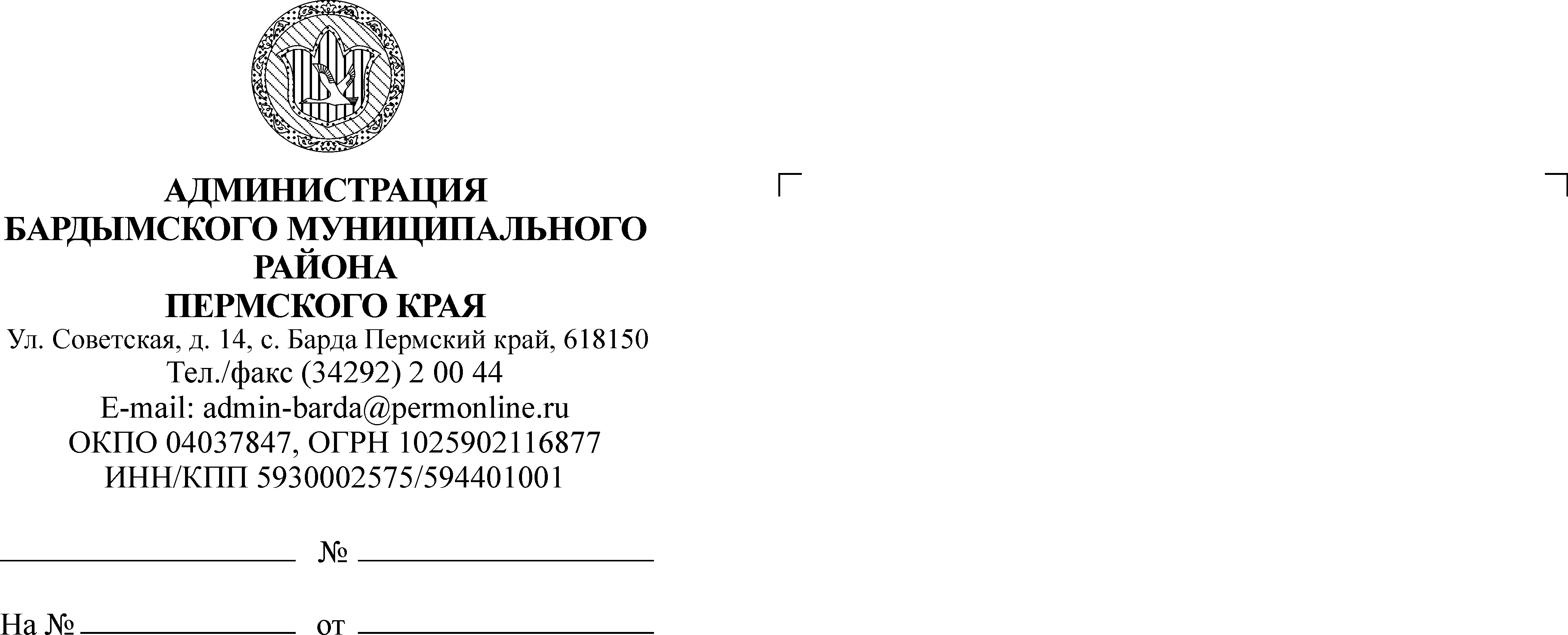 ЗЕМСКОЕ СОБРАНИЕБАРДЫМСКОГО МУНИЦИПАЛЬНОГО РАЙОНАПЕРМСКОГО КРАЯТРИНАДЦАТОЕ ЗАСЕДАНИЕРЕШЕНИЕ	22.12.2016						                    		         № 242Об утверждении Положения о депутатском запросе Земского Собрания Бардымского муниципального района 	Руководствуясь Федеральным законом от 6 октября 2003 г. N 131-ФЗ "Об общих принципах организации местного самоуправления в Российской Федерации", статьи 25 Устава Бардымского муниципального района, Земское Собрание РЕШАЕТ:1. Утвердить Положение о депутатском запросе Земского Собрания Бардымского  муниципального района согласно приложению.2. Настоящее решение вступает в силу со дня официального опубликования на официальном сайте Администрации Бардымского муниципального района www.barda-rayon.ru.3. Контроль за исполнением настоящего решения возложить на председателя Земского Собрания Бардымского муниципального района Алапанова Х.Г.Председатель Земского СобранияБардымского муниципального района                                                    Х.Г.АлапановГлава муниципального района – глава Администрации Бардымскогомуниципального района                                                                               С.М.Ибраев23.12.2016Приложениек решению Земского СобранияБардымского муниципального районаот 22.12.2016 № 242ПОЛОЖЕНИЕ о депутатском запросе Земского Собрания Бардымского муниципального района1. Общие положения1.1. Депутатским запросом Земского Собрания Бардымского  муниципального района (далее - депутатский запрос) является официальное обращение депутата, группы депутатов Земского Собрания Бардымского муниципального района (далее - Земское Собрание) об официальном разъяснении либо изложении официальной позиции, предоставлении официальной информации и документов по вопросам социально-экономического развития Бардымского  муниципального района (далее - муниципальный район), иным вопросам, входящим в компетенцию муниципального района, признанное Земским Собранием депутатским запросом в порядке, установленном настоящим Положением.Депутатский запрос является крайним средством депутатского воздействия, которому должны предшествовать все возможные иные меры разрешения возникшей проблемы, в том числе обращения.1.2. Депутатский запрос в зависимости от компетенции может направляться в адрес:- главы муниципального района - главы Администрации Бардымского муниципального района;- Контрольно-счетной палаты Бардымского муниципального района;- органов местного самоуправления поселений, входящих в состав муниципального района;- территориальных подразделений федеральных органов государственной власти, расположенных на территории Пермского края;- органов государственной власти Пермского края;- органов прокуратуры;- руководителей предприятий, учреждений и организаций независимо от форм собственности, расположенных на территории муниципального района.1.3. Информация и документы по вопросам, составляющим коммерческую, государственную, служебную, иную охраняемую законом тайну, могут быть истребованы исключительно в соответствии с действующим законодательством.2. Порядок признания обращения депутатским запросом2.1. Депутат, группа депутатов Земского Собрания вносят в адрес председателя Земского Собрания обращение в письменном виде для рассмотрения на очередном заседании. Рассмотрение проекта решения производится в порядке, установленном Регламентом Земского Собрания.2.2. Депутат либо уполномоченный депутат от группы депутатов  Земского Собрания оглашает на Земском Собрании содержание обращения, обосновывает проект решения, необходимость признания обращения депутатским запросом.2.3. По итогам рассмотрения обращения Земское Собрание принимает одно из следующих решений:- о признании обращения депутатским запросом;- об отклонении предложения признать обращение депутатским запросом;- о направлении письменного обращения депутата  Земского Собрания, группы депутатов на доработку с целью получения дополнительной информации по отраженным в обращении вопросам. В этом случае депутат, группа депутатов  Земского Собрания  могут внести в обращение изменения и дополнения и направить его вновь на рассмотрение Земского Собрания.2.4. Решение считается принятым, если за него проголосовало не менее половины депутатов, присутствующих на заседании Земского Собрания.3. Порядок рассмотрения депутатского запроса3.1. Орган или должностное лицо местного самоуправления Бардымского муниципального района Пермского края, к которому обращен депутатский запрос, обязаны дать письменный ответ на депутатский запрос не  позднее 10 календарных дней со дня его получения.3.2. По вопросам, требующим дополнительного изучения, вследствие чего невозможно подготовить ответ в срок, установленный в пункте 3.1 настоящего Положения, должностное лицо либо орган направляет в адрес Земского Собрания уведомление о невозможности представления информации (с указанием причин) по депутатскому запросу в 3-дневный срок с момента получения депутатского запроса и просьбу о продлении срока подготовки ответа. В этом случае установленный в пункте 3.1 настоящего Положения срок может быть продлен председателем Земского Собрания, но не более чем на 15 календарных дней со дня получения просьбы.3.3. Должностное лицо либо орган, направившие в адрес Земского Собрания ответ на депутатский запрос, вправе присутствовать на заседании Земского Собрания, а также, при необходимости, отвечать на вопросы депутатов.4. Результаты рассмотрения депутатского запроса4.1. Ответ на депутатский запрос оглашается на заседании Земского Собрания. По депутатскому запросу могут быть открыты прения и принято решение.4.2. Автор депутатского запроса имеет право на первоочередное выступление для оценки ответа на депутатский запрос и по проекту решения по депутатскому запросу.4.3. Решение, принятое по результатам рассмотрения депутатского запроса, направляется должностным лицам с рекомендацией принять определенные меры в пределах их компетенции в соответствии с законодательством Российской Федерации.5. Ответственность5.1. Депутат, группа депутатов Земского Собрания, являющиеся инициаторами депутатского запроса, несут ответственность за достоверность изложенных в нем фактов.5.2. Уклонение от дачи ответа на депутатский запрос, представление заведомо ложной информации, несоблюдение сроков представления ответа на депутатский запрос влекут ответственность в соответствии с действующим законодательством Российской Федерации.5.3. Депутатский запрос может быть направлен только по вопросам, относящимся к компетенции органов местного самоуправления Бардымского  муниципального района, предусмотренной Федеральным законом от 06.10.2003 N 131-ФЗ "Об общих принципах организации местного самоуправления в Российской Федерации" и Уставом Бардымского  муниципального района.